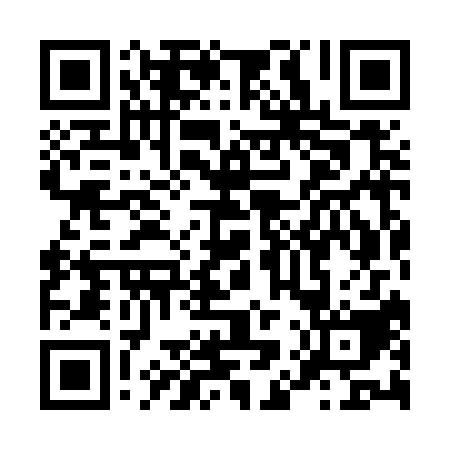 Prayer times for Albrechts Teerofen, GermanyWed 1 May 2024 - Fri 31 May 2024High Latitude Method: Angle Based RulePrayer Calculation Method: Muslim World LeagueAsar Calculation Method: ShafiPrayer times provided by https://www.salahtimes.comDateDayFajrSunriseDhuhrAsrMaghribIsha1Wed2:595:361:045:088:3410:592Thu2:555:341:045:098:3611:023Fri2:515:321:045:108:3811:064Sat2:515:301:045:108:3911:095Sun2:505:281:045:118:4111:106Mon2:495:261:045:128:4311:117Tue2:485:241:045:128:4411:128Wed2:485:231:045:138:4611:129Thu2:475:211:045:148:4811:1310Fri2:465:191:045:148:4911:1411Sat2:455:181:045:158:5111:1412Sun2:455:161:045:168:5211:1513Mon2:445:141:045:168:5411:1614Tue2:445:131:045:178:5611:1615Wed2:435:111:045:178:5711:1716Thu2:425:101:045:188:5911:1817Fri2:425:081:045:199:0011:1818Sat2:415:071:045:199:0211:1919Sun2:415:051:045:209:0311:2020Mon2:405:041:045:209:0511:2021Tue2:405:031:045:219:0611:2122Wed2:395:011:045:229:0811:2223Thu2:395:001:045:229:0911:2224Fri2:384:591:045:239:1011:2325Sat2:384:581:045:239:1211:2426Sun2:374:571:045:249:1311:2427Mon2:374:561:055:249:1411:2528Tue2:374:541:055:259:1611:2629Wed2:364:541:055:259:1711:2630Thu2:364:531:055:269:1811:2731Fri2:364:521:055:269:1911:27